REPUBLIKA E SHQIPËRISË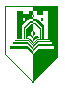                                                         BASHKIA ELBASAN    DREJTORIA E PROKURIMEVE PUBLIKELënda: Kthim përgjigje Në lidhje me kerkesen per informacion te derguar nga ana juaj, per dekorimin e qytetit per vitin 2023, ju bejme me dije se:Autoriteti Kontraktor, ka zhvilluar proceduren e prokurimit me objekt “Blerje elemente dekori per festa” dhe ne daten 01.12.2023 Agjencia e Sherbimeve Publike Rurale, Bashkia Elbasan ka lidhur kontraten me subjektin fitues me vleren prej 14’364’000 ( katermbedhjetemilion e treqind e gjashtedhjete e katermije)  lekë me t.v.sh. Brenda kesaj vlere nuk ka patur sponsorizime nga biznese private. Shuma e investuar ne kuader te dekorimit te qytetit perben 0.22 % te buxhetit te bashkise.Duke ju falenderuar për bashkëpunimin, 